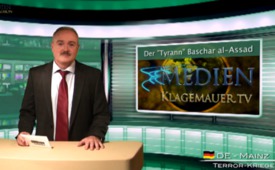 Der „Tyrann“ Bachar al-Assad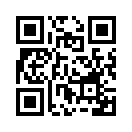 Der „Tyrann“ Bachar al-Assad leitete vor 10 Jahren die Demokratie in Syrien ein und entließ viele politische Häftlinge aus den Gefängnissen.Der „Tyrann“ Bachar al-Assad leitete vor 10 Jahren die Demokratie in Syrien ein und entließ viele politische Häftlinge aus den Gefängnissen. Er schützt alle religiösen und ethnischen Minderheiten, so dass z.B. kurdische Kinder in ihrer Muttersprache unterrichtet werden dürfen (was in der Türkei undenkbar wäre), Juden alle Freiheiten haben, während sie in der Zeit vor Assads Regierungsantritt nur in bestimmten Vierteln wohnen durften, viele Christen in der Regierung sind u.v.m. Assad bewegte sich ohne Bodyguard frei auf den Straßen und lenkte seinen Wagen selber. Die syrische Armee ist eine Volksarmee, die bei Ausbruch der ersten Unruhen unbewaffnet vorging. Erst als dabei viele Regierungssoldaten getötet wurden, gingen sie bewaffnet gegen die Rebellen vor. Ist es verwunderlich, dass die Mehrheit des Volkes Assad liebt und für ihn auf die Straße ging? Hätten wir doch in Europa auch solche „Tyrannen“!von rh.Quellen:Zeugenbericht eines in Deutschland lebenden Syrers, der sich des öfteren in Syrien aufhält und Assad persönlich kenntDas könnte Sie auch interessieren:#Syrien - www.kla.tv/SyrienKla.TV – Die anderen Nachrichten ... frei – unabhängig – unzensiert ...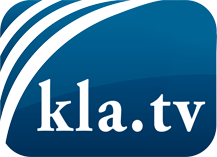 was die Medien nicht verschweigen sollten ...wenig Gehörtes vom Volk, für das Volk ...tägliche News ab 19:45 Uhr auf www.kla.tvDranbleiben lohnt sich!Kostenloses Abonnement mit wöchentlichen News per E-Mail erhalten Sie unter: www.kla.tv/aboSicherheitshinweis:Gegenstimmen werden leider immer weiter zensiert und unterdrückt. Solange wir nicht gemäß den Interessen und Ideologien der Systempresse berichten, müssen wir jederzeit damit rechnen, dass Vorwände gesucht werden, um Kla.TV zu sperren oder zu schaden.Vernetzen Sie sich darum heute noch internetunabhängig!
Klicken Sie hier: www.kla.tv/vernetzungLizenz:    Creative Commons-Lizenz mit Namensnennung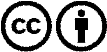 Verbreitung und Wiederaufbereitung ist mit Namensnennung erwünscht! Das Material darf jedoch nicht aus dem Kontext gerissen präsentiert werden. Mit öffentlichen Geldern (GEZ, Serafe, GIS, ...) finanzierte Institutionen ist die Verwendung ohne Rückfrage untersagt. Verstöße können strafrechtlich verfolgt werden.